FULL FART 2017   Aktivitetsveke 26. – 30. juni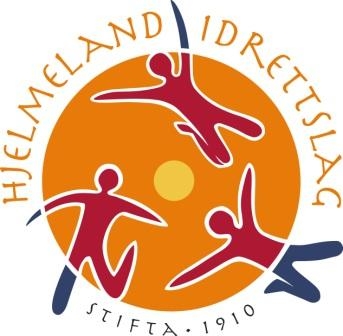 Hei! Har du lyst til å starta sommarferien med noko skikkelig kjekt? «Full Fart 2017» nærmar seg, og me vil veldig gjerne at DU skal vere med.Ei veke for deg som går i 3. – 7. klasse, der supre leiarar sett opp ein fullt program med fleire spenstige dagar. Tidlegare har me og hatt kanopadling, symjing, fjelltur, «meisternes meister», «fotball-VM» osb. Me kjem til å ha kjekke aktivitetar og konkurransar med premiar.Gruppeinndeling skjer etter alder. I år, som i fjor, vil me gjerne få med oss 6. og 7.klassingane på ein koselig overnattingstur i telt. Gje lyd om dette kan vere interessant, når du melder deg på.Fem dagar med ulike aktivitetar, frå 09.00 til 15.00. Føregår på Hjelmeland og Fister.Det vil bli servert god og sunn lunsj og frukt kvar dag!Alle får eiga drikkeflaske og t-skjorte. Pris: 1000,-Vil du vera med?Vis informasjonen til dine føresette og send påmelding til Asgeir Austigard på mail; asgeir.austigard@gmail.com eller tlf; 993 58 922 før onsdag 1.juni. Skriv fullt namn, klasse, str. på t-skjorte og kontaktinformasjon til føresette. I tillegg set me pris på å få beskjed om det skulle vera nokon med allergiar eller andre behov. Me gler oss til å treffa nye og kjente fjes igjen!		